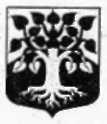 МУНИЦИПАЛЬНОЕ ОБРАЗОВАНИЕ«ЩЕГЛОВСКОЕ СЕЛЬСКОЕ ПОСЕЛЕНИЕ» ВСЕВОЛОЖСКОГО МУНИЦИПАЛЬНОГО РАЙОНАЛЕНИНГРАДСКОЙ ОБЛАСТИАДМИНИСТРАЦИЯПОСТАНОВЛЕНИЕ          13.03.2017 г							           	 № 18.2/17-п п. Щеглово«Об утверждении порядка разработки и утверждения схем размещения нестационарных торговых объектов на территории муниципального образования «Щегловское сельское поселение» Всеволожского муниципального района Ленинградской области».В соответствии с Федеральным Законом от 06.10.2003 № 131-ФЗ «Об общих принципах организации местного самоуправления в Российской Федерации», Уставом МО «Щегловское сельское поселение» Всеволожского муниципального района Ленинградской области ПОСТАНОВЛЯЮ:Утвердить Порядок разработки и утверждения схем размещения нестационарных торговых объектов на территории муниципального образования «Щегловское сельское поселение» Всеволожского муниципального района Ленинградской области» согласно приложению к настоящему постановлению. Настоящее постановление вступает в силу со дня принятия. Контроль за исполнением постановления оставляю за собой.И.о. Главы администрации                                                               Т.А.ЧагусоваПриложениек постановлению администрацииМО «Щегловское сельское поселение»№ 18.2/17-п от 13.03.2017ПОРЯДОКРАЗРАБОТКИ И УТВЕРЖДЕНИЯ СХЕМ РАЗМЕЩЕНИЯ НЕСТАЦИОНАРНЫХТОРГОВЫХ ОБЪЕКТОВ НА ТЕРРИТОРИИ МО «ЩЕГЛОВСКОЕ СЕЛЬСКОЕ ПОСЕЛЕНИЕ» 1. Общие положения1.1. Порядок разработки и утверждения схем размещения нестационарных торговых объектов (далее - НТО) на территории МО «Щегловское сельское поселение» (далее - порядок) установлен во исполнение требований Федерального закона от 28.12.2009 N 381-ФЗ "Об основах государственного регулирования торговой деятельности в Российской Федерации", в соответствии с Земельным кодексом Российской Федерации, Градостроительным кодексом Российской Федерации, с учетом положений Федерального закона от 06.10.2003 N 131-ФЗ "Об общих принципах организации местного самоуправления в Российской Федерации".Настоящим порядком определяются требования к схемам размещения НТО на территории МО «Щегловское сельское поселение» (далее - Схема), их разработке, согласованию и утверждению, внесению изменений в такие схемы.Требования, предусмотренные настоящим порядком, не распространяются на отношения, связанные с предоставлением мест нестационарной торговли при проведении ярмарочных, праздничных и иных массовых мероприятий, имеющих краткосрочный характер.1.2. Настоящий порядок разработан в целях обеспечения единства требований к организации торговой деятельности при размещении НТО на территории МО «Щегловское сельское поселение»  , соблюдения прав и законных интересов юридических лиц и индивидуальных предпринимателей, осуществляющих торговую деятельность в НТО, соблюдения прав и законных интересов населения при размещении НТО на территории МО «Щегловское сельское поселение», соблюдения требований о размещении не менее чем шестидесяти процентов от общего количества НТО для использования субъектами малого и среднего предпринимательства, осуществляющими торговую деятельность, достижения нормативов минимальной обеспеченности населения площадью торговых объектов, установленных Правительством Ленинградской области.1.3. Схема разрабатывается и утверждается администрацией МО «Щегловское сельское поселение» (далее - Уполномоченный орган).1.4. Схема - документ, включающий графическое изображение территории муниципального образования в масштабе 1:500-1:2000, на которое нанесены:- контуры существующих НТО и их идентификационные номера;- проектные (новые) места размещения НТО (могут располагаться только в границах красных линий с учетом линий градостроительного регулирования) и их идентификационные номера, а также текстовую часть (в форме таблицы), содержащую описание существующих НТО и проектных (новых) мест размещения НТО, структурированную по идентификационным номерам и выполненную по форме согласно приложению 1 к настоящему порядку.1.5. Специализация НТО - торговая деятельность, при которой восемьдесят и более процентов всех предлагаемых к продаже товаров от их общего количества составляют товары одной группы, за исключением деятельности по реализации печатной продукции.Специализация НТО по реализации печатной продукции определяется, если пятьдесят и более процентов всех предлагаемых к продаже товаров от их общего количества составляет печатная продукция.1.6. Комиссия муниципального образования по вопросам размещения НТО (далее - комиссия) - коллегиальный орган, образуемый на основании правового акта Уполномоченного органа для разработки проекта Схемы на территории муниципального образования, внесения изменений в утвержденную Схему, рассмотрения заявлений о предоставлении права на размещение НТО, выполнения иных функций, предусмотренных положением о комиссии, в состав которого входят представители территориальных органов Федеральной службы по надзору в сфере защиты прав потребителей и благополучия человека Ленинградской области, Главного управления Министерства Российской Федерации по делам гражданской обороны, чрезвычайным ситуациям и ликвидации последствий стихийных бедствий по Ленинградской области, Главного управления Министерства внутренних дел Российской Федерации по г. Санкт-Петербургу и Ленинградской области, структурных подразделений органа местного самоуправления муниципального образования по вопросам управления муниципальным имуществом, жилищно-коммунального хозяйства и благоустройства, развития предпринимательства и потребительского рынка, в сфере строительства и др. вопросам, а также представители предпринимательского сообщества и некоммерческих организаций в сфере представления и защиты интересов субъектов малого и среднего предпринимательства.2. Порядок разработки Схемы размещения НТО2.1. Последовательность процедур при разработке и утверждении Схемы на территории муниципального образования описана в блок-схеме (приложение 2 к настоящему порядку).2.2. Разработка Схемы включает в себя выявление и фиксирование существующих НТО, мест их размещения, документов, подтверждающих право на размещение НТО, и проектирование новых мест размещения.Все выявленные НТО, имеющие документы, подтверждающие право на их размещение, включаются в проект Схемы с присвоением им последовательных идентификационных номеров.В случае выявления НТО, не имеющих документов, подтверждающих право на их размещение, Уполномоченный орган направляет собственнику или правообладателю НТО требование об освобождении земельного участка.2.3. Проектирование новых мест размещения НТО осуществляется в соответствии с требованиями законодательства и с учетом настоящего порядка.Проектные (новые) места размещения НТО могут располагаться только в границах красных линий, т.е. в границах территорий общего пользования, за исключением зон с особыми условиями использования территорий. За пределами границ территорий общего пользования располагать места размещения НТО запрещается.2.4. Уполномоченным органом могут быть разработаны требования к НТО, местам их размещения, в том числе их благоустройству.3. Порядок утверждения Схемы размещения НТО3.1. Разработанный проект Схемы согласовывается комиссией и утверждается правовым актом Уполномоченного органа.3.2. Утвержденная Схема подлежит опубликованию в порядке, установленном для опубликования официальной информации органов местного самоуправления, а также размещается на официальном сайте муниципального образования в информационно-телекоммуникационной сети "Интернет" для ознакомления заинтересованными лицами.3.3. Копия правового акта Уполномоченного органа об утверждении Схемы, а также сама Схема, прилагаемые к ней документы направляются в комитет по развитию малого, среднего бизнеса и потребительского рынка Ленинградской области (далее - Комитет) в течение семи рабочих дней со дня утверждения для размещения на официальном сайте Комитета в информационно-телекоммуникационной сети "Интернет".4. Порядок внесения изменений в утвержденные Схемы4.1. Изменения в Схему вносятся в следующих случаях:4.1.1. Истечение периода размещения существующего НТО, включенного в Схему;4.1.2. Отказ правообладателя НТО от дальнейшего использования права размещения НТО;4.1.3. Вступление в законную силу решения суда, предписывающего внести изменения в Схему или предполагающего такие изменения;4.1.4. Результаты рассмотрения актов прокурорского реагирования, предписаний следственных органов, органов Министерства внутренних дел Российской Федерации, предполагающих внесение изменений;4.1.5. Решение органов местного самоуправления о внесении изменений в Схему;4.1.6. Необходимость до истечения периода размещения НТО в предоставлении нового места размещения НТО взамен имеющегося в случае утверждения генерального плана, правил землепользования и застройки муниципального образования, проекта планировки территорий либо внесения в них изменений;4.1.6. Приведение утвержденных Схем в соответствие с настоящим порядком;4.1.7. Принятие комиссией решения по результатам рассмотрения заявлений от:- правообладателя НТО, включенного в Схему, о продлении срока размещения НТО;- правообладателя НТО, включенного в Схему, об отказе дальнейшего использования права размещения НТО;- заинтересованного лица о предоставлении права на размещение НТО в месте размещения, предусмотренном Схемой;- заинтересованного лица о включении в Схему места размещения НТО, ранее не предусмотренного Схемой (далее - заявители).4.1.8. Решение Комиссии о лишении права на размещение НТО.4.2. Уполномоченный орган с учетом мнения комиссии принимает решение о внесении изменений в Схему в форме правового акта.4.3. Правовой акт о внесении изменений в Схему подлежит опубликованию и вступает в силу после его официального опубликования. Копия указанного правового акта с приложениями направляется (вручается) заявителю в срок не позднее пяти дней с даты вступления в силу.4.4. Копия правового акта о внесении изменений в Схему, а также сама Схема и прилагаемые к ней документы в новой редакции направляются в Комитет в течение семи рабочих дней со дня утверждения для размещения на официальном сайте Комитета в сети Интернет.Приложение 1к порядку разработки и утверждениясхем размещения нестационарныхторговых объектов на территорииМО «Щегловское сельское поселениеСхемаразмещения нестационарных торговых объектов на территорииМО «Щегловское сельское поселение» Приложение 2к порядку разработки и утверждениясхем размещения нестационарныхторговых объектов на территорииМО «Щегловское сельское поселение» БЛОК-СХЕМАПРОЦЕДУРЫ РАЗРАБОТКИ И УТВЕРЖДЕНИЯ СХЕМЫ НА ТЕРРИТОРИИМО «Щегловское сельское поселение» ┌────────────────────────────────────────────────────────────────┐│        Формирование комиссии муниципального образования        │└───────────────────────────────┬────────────────────────────────┘                                \/┌────────────────────────────────────────────────────────────────┐│           Выявление и фиксирование существующих НТО,           ││   мест их размещения, анализ документов, подтверждающих право  ││    на размещение НТО, и проектирование новых мест размещения   │└───────────────────────────────┬────────────────────────────────┘                                \/┌────────────────────────────────────────────────────────────────┐│      Разработка проекта схемы, внесение изменений в схему      ││        на территории муниципального образования с учетом       ││          обеспеченности населения торговыми площадями          │└───────────────────────────────┬────────────────────────────────┘                                \/┌────────────────────────────────────────────────────────────────┐│              Рассмотрение проекта Схемы комиссией              │└───────────────────────────────┬────────────────────────────────┘                                \/┌────────────────────────────────────────────────────────────────┐│       Утверждение схемы, изменений в схему на территории       ││     муниципального образования после согласования комиссией    │└───────────────────────────────┬────────────────────────────────┘                                \/┌────────────────────────────────────────────────────────────────┐│            Опубликование схемы на официальном сайте            ││              муниципального образования и Комитета             │└────────────────────────────────────────────────────────────────┘Рассылка:Дело,Прокуратура,Исполнителю.Идентификационный номер НТОМесто размещения НТО (адресный ориентир)Вид НТОПлощадь НТОСпециализация НТОПравообладатель НТО (наименование, ИНН)Реквизиты документов на размещение НТОЯвляется ли правообладатель НТО субъектом малого и(или) среднего предпринимательства (да/нет)Период размещения НТО (с ___ по ___)12345678